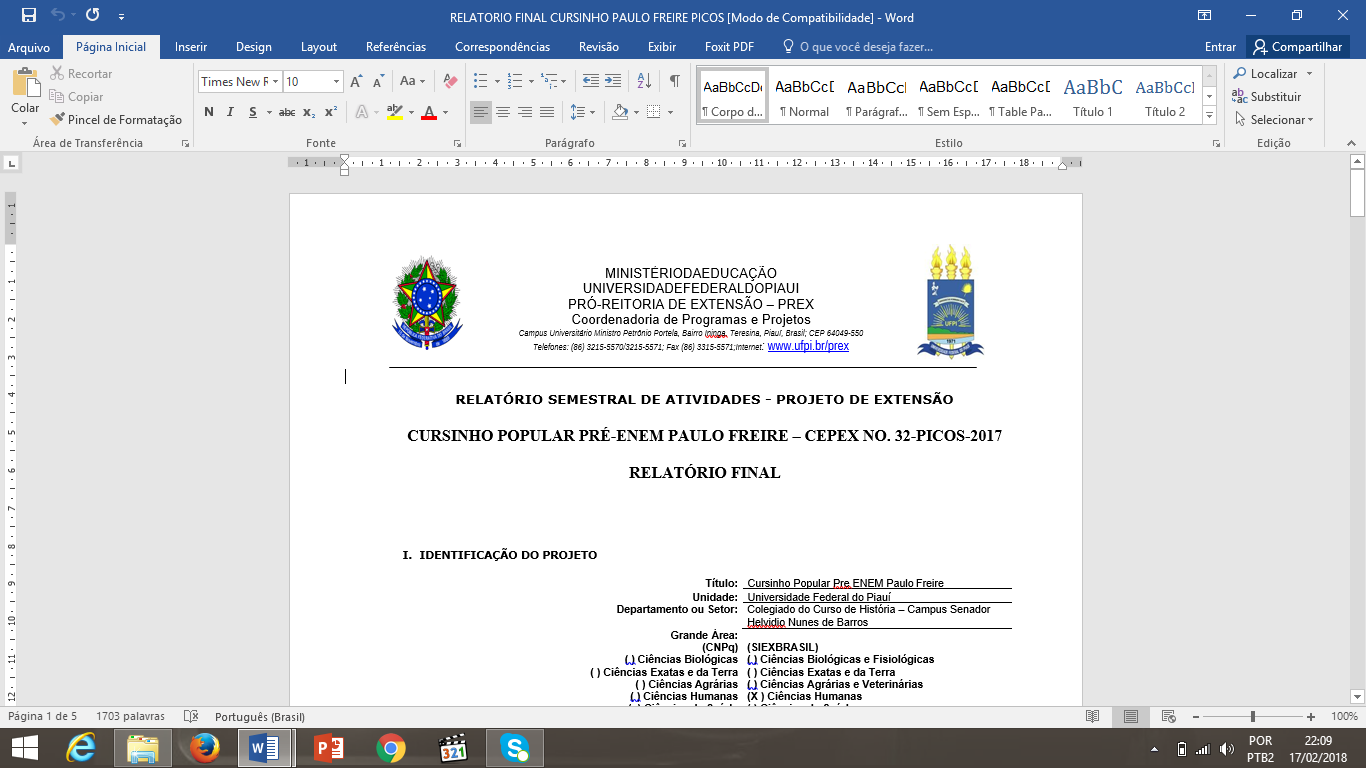 SELEÇÃO DE BOLSISTAS E VOLUNTÁRIOS PARA O PROJETO DE EXTENSÃO – CURSINHO POPULAR PRÉ-ENEM PAULO FREIRE 2021ANEXO IFICHA DE INSCRIÇÃOIDENTIFICAÇÃO DO(A) CANDIDATO(A)Nome: __________________________________________________ Idade: _______________Endereço: _____________________________________________________________________E-mail: _______________________________________________________________________Telefone: _______________________________Curso:___________________________________________________ Período: _____________ÁREA DE ATUAÇÃO(     ) Ciências Humanas e suas TecnologiasDisciplina de preferência:(     ) História Geral      (     ) História do Brasil     (     ) Geografia        (     ) Sociologia        (     ) FilosofiaDisponibilidade para assumir outra disciplina: (     ) disponibilidade total        (     ) disponibilidade parcial, qual?        (     ) sem disponibilidade(    ) Ciências da Natureza e suas TecnologiasDisciplina de preferência:(     ) Biologia        (     ) Química        (     ) FísicaDisponibilidade para assumir outra disciplina: (    ) disponibilidade total        (     ) disponibilidade parcial, qual?        (     ) sem disponibilidade(     ) Matemática e suas Tecnologias (     ) Linguagens, códigos e suas TecnologiasDisciplina de preferência:(     ) Gramática        (     ) Literatura       (     ) Redação       (     ) Inglês/EspanholDisponibilidade para assumir outra disciplina: (     ) disponibilidade total        (     ) disponibilidade parcial, qual?        (     ) sem disponibilidadePicos-PI, _____ de março de 2021.__________________________________________AssinaturaQUESTIONÁRIO*Possui experiência na docência? Em caso afirmativo, relate qual e explique de que modo esta pode contribuir com o projeto. Ao ministrar aulas na área de atuação escolhida, quais metodologias e recursos didáticos você utilizaria em uma situação de aprendizagem no formato de ensino remoto?Como o projeto de extensão Cursinho Popular Pré-ENEM Paulo Freire poderá contribuir para a sua formação acadêmica?Para você, de que forma o Cursinho Popular Pré-ENEM Paulo Freire contribui com o processo de democratização e inclusão do ensino superior, especialmente neste contexto de ensino remoto? Explique por que você quer fazer parte desse projeto.  Observação: Para responder ao questionário o/a candidato/a poderá adicionar uma página a ficha de inscrição.TIPO DE VÍNCULO PRETENDIDOTIPO DE VÍNCULO PRETENDIDO(     ) Somente bolsista(     ) Somente voluntário (     ) Bolsista ou voluntárioObs. Segundo o Edital PIBEX, a bolsa de extensão é incompatível com qualquer outro tipo de bolsa, incluindo as bolsas de Assistência Estudantil.